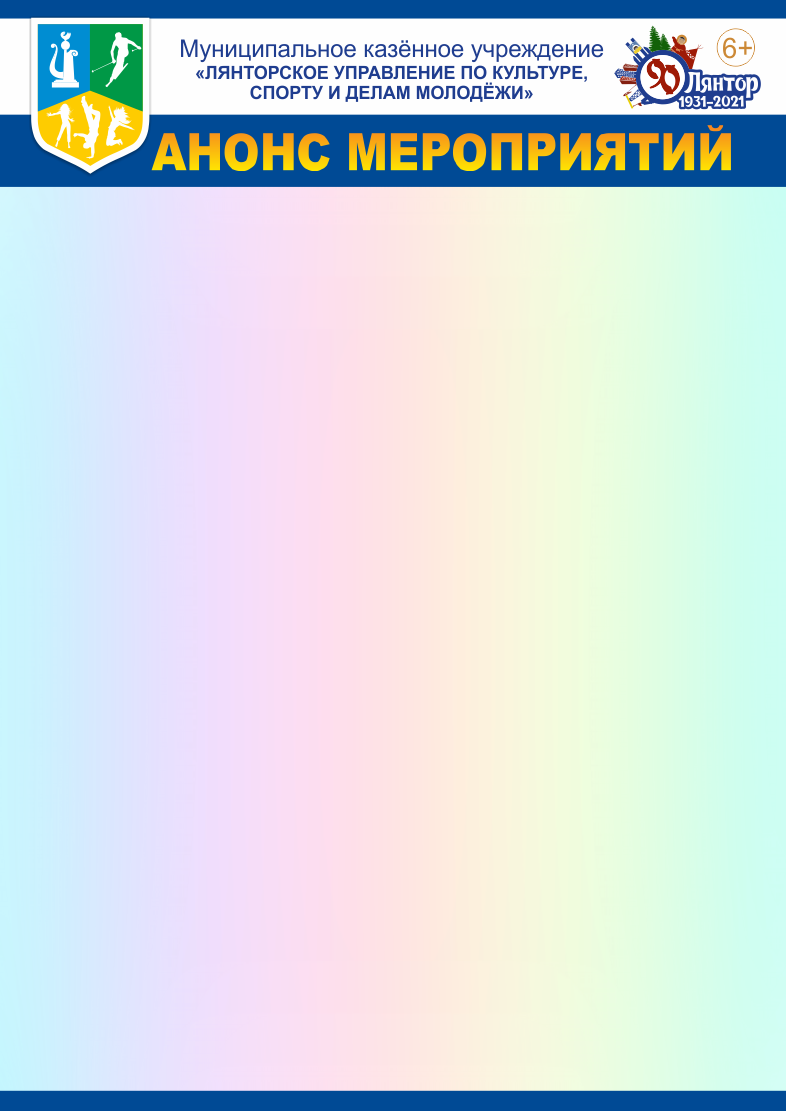 Анонс мероприятийс 01 по 30 июня 2021 годаУважаемые жители и гости города Лянтора!«Лянторский хантыйский этнографический музей»:01.06.2021 -  традиционный национальный праздник встречи лета «Праздник Трясогузки» (0+)01.06.2021 -  30.06.2021 – стационарные экспозиции музея (0+).http://lhem.ru/news/stacionarnye-ekspozicii-muzeya-onlayn-001.06.2021 -  21.06.2021 – выставка предметов геологической коллекции Музея геологии нефти и газа «Минералы Урала» (0+);– выставка предметов палеонтологической коллекции Музея геологиинефти и газа «Отпечатки природы» (0+)01.06.2021 -  30.06.2021 – мемориальная выставка портретов ветеранов ВОв и тружеников тыла «Лянтор гордится вами, ветераны Великой Отечественной войны» (0+);- выставка предметов этнографии из фондов музея «Путешествие в историю» (0+);- выставка предметов из фондов музея «Посвящаю мой город, тебе!» (0+)Контакты: 8(34638) 28-454, 25-142 (10.00 – 18.00, выходной – понедельник).